* Ewentualne uwagi dodatkowe i informacje dotyczące analizy proszę umieścić na drugiej stronie zlecenia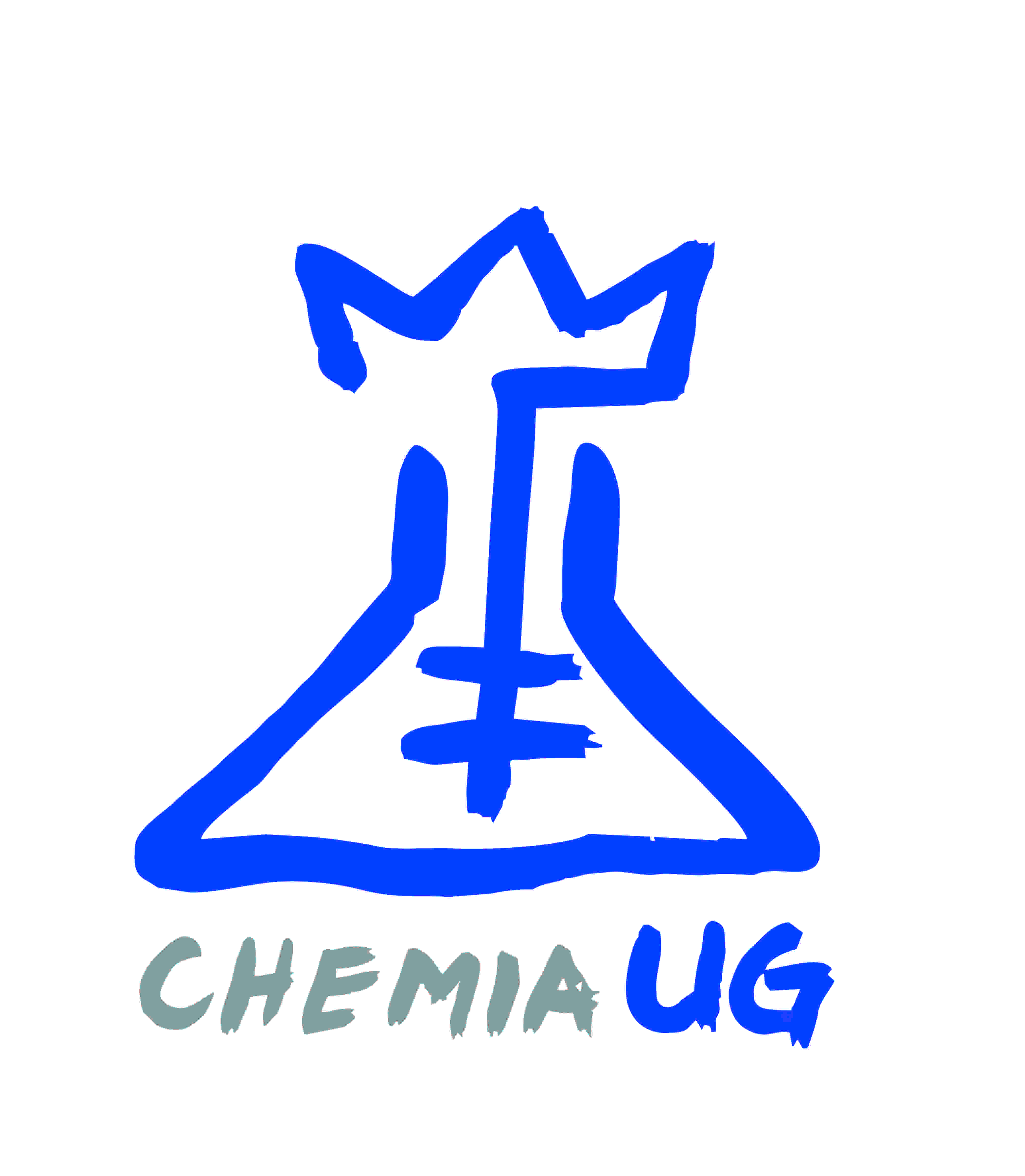 PRACOWNIA LCMS: Q-TOF UPLC/MS AGILENT 6550Sekcja Pomiarów Fizyko-Chemicznych, Wydział Chemii UGPRACOWNIA LCMS: Q-TOF UPLC/MS AGILENT 6550Sekcja Pomiarów Fizyko-Chemicznych, Wydział Chemii UGPRACOWNIA LCMS: Q-TOF UPLC/MS AGILENT 6550Sekcja Pomiarów Fizyko-Chemicznych, Wydział Chemii UGPRACOWNIA LCMS: Q-TOF UPLC/MS AGILENT 6550Sekcja Pomiarów Fizyko-Chemicznych, Wydział Chemii UGKatedra/Zespół: Katedra/Zespół: Katedra/Zespół: Katedra/Zespół: Katedra/Zespół: Zleceniodawca: Zleceniodawca: Zleceniodawca: Kontakt: Kontakt: Rodzaj analizy*: MS [  ], MSMS [  ], tryb jonów dodatnich [  ], ujemnych [  ]Spodziewane jony [M+H]+ [  ], [M+Na]+ [  ], [M+K]+ [  ], inne: ……………Rodzaj analizy*: MS [  ], MSMS [  ], tryb jonów dodatnich [  ], ujemnych [  ]Spodziewane jony [M+H]+ [  ], [M+Na]+ [  ], [M+K]+ [  ], inne: ……………Rodzaj analizy*: MS [  ], MSMS [  ], tryb jonów dodatnich [  ], ujemnych [  ]Spodziewane jony [M+H]+ [  ], [M+Na]+ [  ], [M+K]+ [  ], inne: ……………Rodzaj analizy*: MS [  ], MSMS [  ], tryb jonów dodatnich [  ], ujemnych [  ]Spodziewane jony [M+H]+ [  ], [M+Na]+ [  ], [M+K]+ [  ], inne: ……………Rodzaj analizy*: MS [  ], MSMS [  ], tryb jonów dodatnich [  ], ujemnych [  ]Spodziewane jony [M+H]+ [  ], [M+Na]+ [  ], [M+K]+ [  ], inne: ……………Nazwa próbki*:Wzór sumaryczny:Wzór strukturalny:Nazwa próbki*:Wzór sumaryczny:Wzór strukturalny:Nazwa próbki*:Wzór sumaryczny:Wzór strukturalny:Nazwa próbki*:Wzór sumaryczny:Wzór strukturalny:Rozpuszczalnik:woda [  ]acetonitryl [  ]metanol [  ]Parametry UPLC/MS*: fazy ruchome: faza A: 0,1% HCOOH w H20, faza B: 0,1% HCOOH w acetonitrylu    Gradient:.……………………………Długość fali detekcji UV: …………………………………………………………Przybliżony czas elucji związku: ………………………………………Parametry UPLC/MS*: fazy ruchome: faza A: 0,1% HCOOH w H20, faza B: 0,1% HCOOH w acetonitrylu    Gradient:.……………………………Długość fali detekcji UV: …………………………………………………………Przybliżony czas elucji związku: ………………………………………Parametry UPLC/MS*: fazy ruchome: faza A: 0,1% HCOOH w H20, faza B: 0,1% HCOOH w acetonitrylu    Gradient:.……………………………Długość fali detekcji UV: …………………………………………………………Przybliżony czas elucji związku: ………………………………………Parametry UPLC/MS*: fazy ruchome: faza A: 0,1% HCOOH w H20, faza B: 0,1% HCOOH w acetonitrylu    Gradient:.……………………………Długość fali detekcji UV: …………………………………………………………Przybliżony czas elucji związku: ………………………………………Parametry UPLC/MS*: fazy ruchome: faza A: 0,1% HCOOH w H20, faza B: 0,1% HCOOH w acetonitrylu    Gradient:.……………………………Długość fali detekcji UV: …………………………………………………………Przybliżony czas elucji związku: ………………………………………Uwagi: Próbka powinna być rozpuszczona w wodzie, acetonitrylu ewententualnie metanolu w stężeniu około 0,01 mg/ml (dla pojedynczego związku), przefiltrowana przez filtr strzykawkowy i umieszczona w szklanym naczynku do autosamplera o pojemności 1,5 ml.Uwagi: Próbka powinna być rozpuszczona w wodzie, acetonitrylu ewententualnie metanolu w stężeniu około 0,01 mg/ml (dla pojedynczego związku), przefiltrowana przez filtr strzykawkowy i umieszczona w szklanym naczynku do autosamplera o pojemności 1,5 ml.Uwagi: Próbka powinna być rozpuszczona w wodzie, acetonitrylu ewententualnie metanolu w stężeniu około 0,01 mg/ml (dla pojedynczego związku), przefiltrowana przez filtr strzykawkowy i umieszczona w szklanym naczynku do autosamplera o pojemności 1,5 ml.Uwagi: Próbka powinna być rozpuszczona w wodzie, acetonitrylu ewententualnie metanolu w stężeniu około 0,01 mg/ml (dla pojedynczego związku), przefiltrowana przez filtr strzykawkowy i umieszczona w szklanym naczynku do autosamplera o pojemności 1,5 ml.Uwagi: Próbka powinna być rozpuszczona w wodzie, acetonitrylu ewententualnie metanolu w stężeniu około 0,01 mg/ml (dla pojedynczego związku), przefiltrowana przez filtr strzykawkowy i umieszczona w szklanym naczynku do autosamplera o pojemności 1,5 ml.Próbki po pomiarze: zachować [  ], „wyrzucić” [  ]Próbki po pomiarze: zachować [  ], „wyrzucić” [  ]Próbki po pomiarze: zachować [  ], „wyrzucić” [  ]Próbki po pomiarze: zachować [  ], „wyrzucić” [  ]Próbki po pomiarze: zachować [  ], „wyrzucić” [  ]Data: Data: Podpis kierownika Katedry/ZespołuPodpis kierownika Katedry/ZespołuPodpis kierownika Katedry/Zespołu